День  защиты детей    	1июня - Международный день защиты детей.  И наше дошкольное учреждение отмечает этот светлый праздник. С  раннего утра детей встречал украшенный разноцветными  шарами  и  цветами двор  детского сада.      Утреннюю гимнастику воспитанники старших групп сделали вместе с Петрушкой. После завтрака детей ждал сюрприз.                               На праздник были приглашены Фиксики, Лунтик, Микки и Минни –Маусы. Дети играли, шутили, пели, танцевали, отгадывали загадки, собирали пазлы.  Праздник завершился шоу мыльных пузырей, а также всем детям были подарены разноцветные поделки из шаров.   Праздник оставил в сердцах детей незабываемые впечатления. Особую благодарность от имени родителей и всего коллектива хочется сказать в адрес Уртаева Бориса Михайловича, который «подсластил» праздник. И уже не в первый раз оказал внимание детям нашего сада. 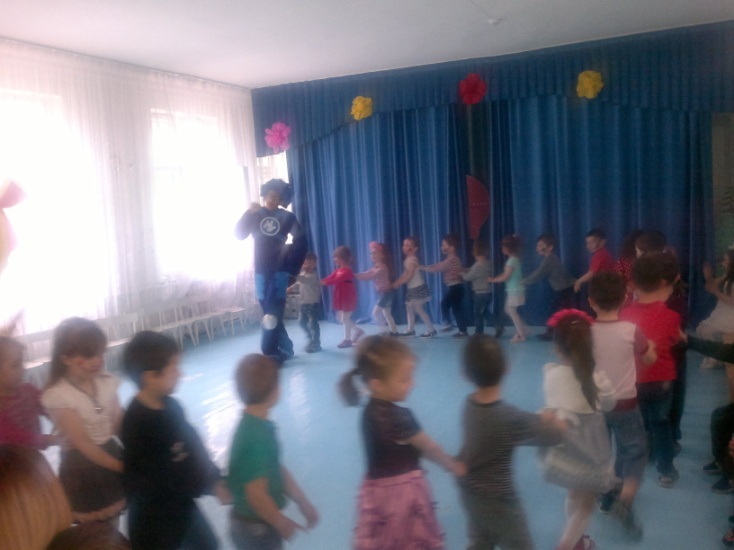 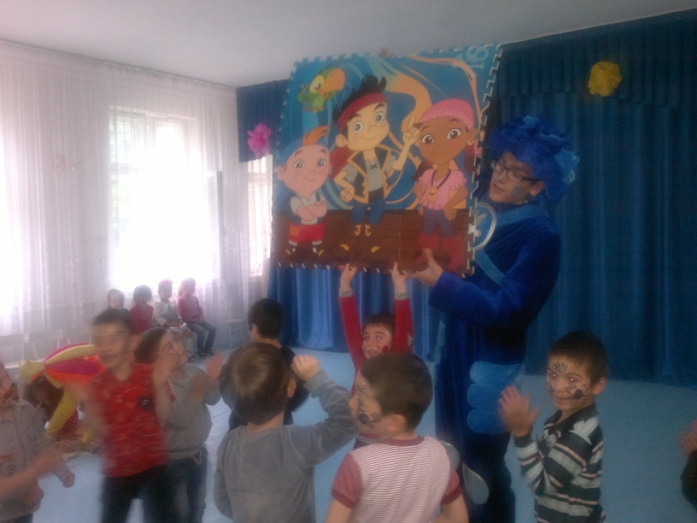 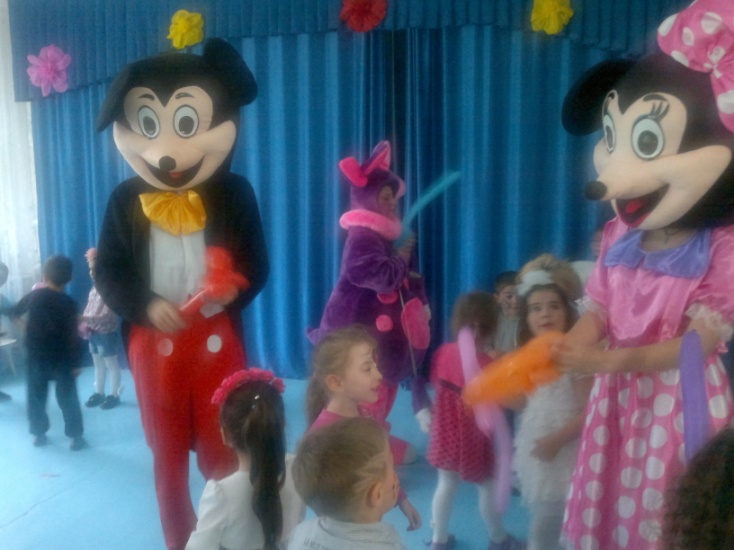 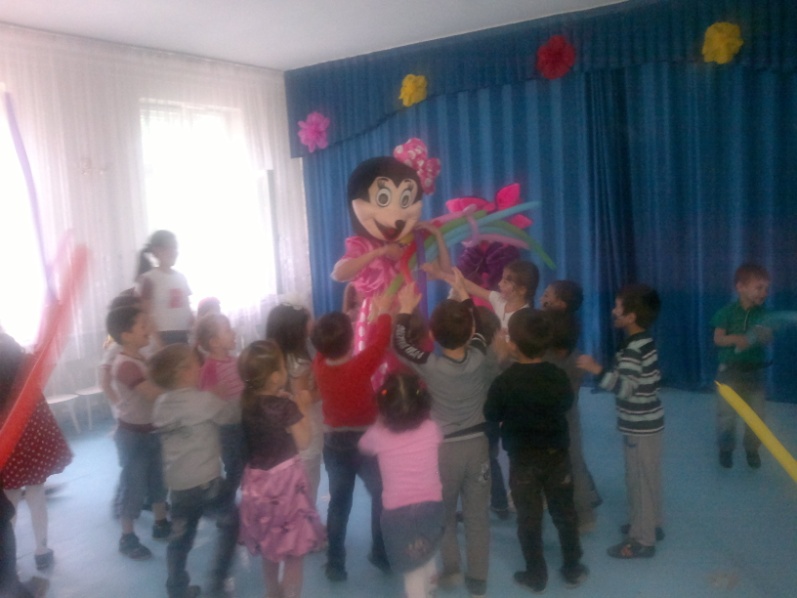 